
MINISTÉRIO DA EDUCAÇÃO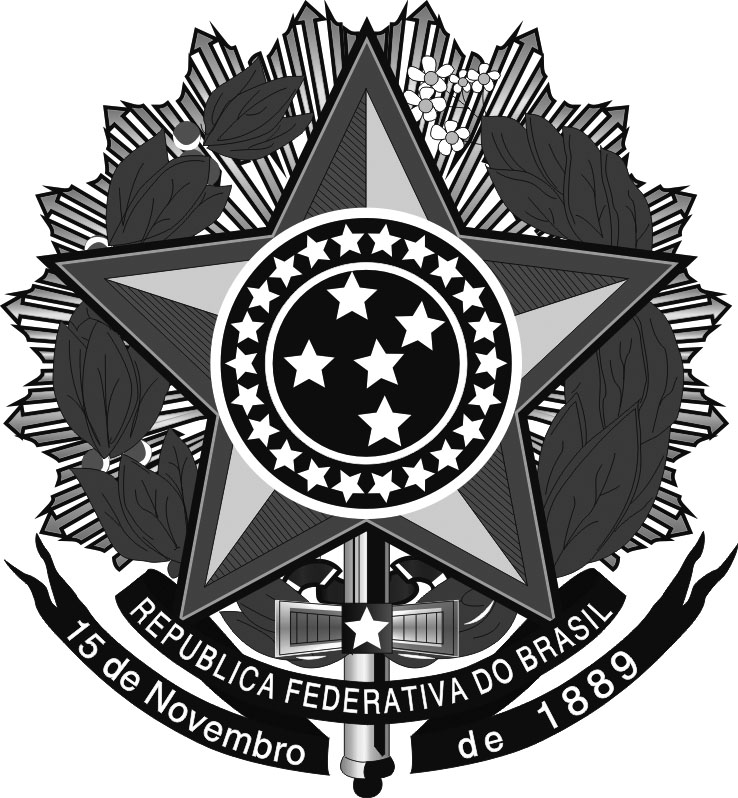 Secretaria de Educação Profissional e TecnológicaInstituto Federal de Educação, Ciência e Tecnologia do Rio Grande do SulConselho SuperiorModelo I – Avaliação de Estágio Probatório SOLICITAÇÃO DE INDICAÇÃO DE NOMES PARA COMISSÃO DE AVALIAÇÃOMemorando xxxx/xxxxxÀ xxxxxxSra xxxxxxxAssunto: Composição de Comissão de Avaliação de Estágio ProbatórioEm atendimento ao disposto na Resolução Consup IFRS xxxxx, solicitamos que Vossa Senhoria indique membro para compor a Comissão de Avaliação Especial de Desempenho durante o Estágio Probatório do(a) servidor(a) FULANO DE TAL, ocupante do cargo de xxxxx,. Conforme a resolução supracitada, solicitamos a indicação de um nome de servidor da mesma carreira do avaliado e já estável, representando sua/seu (unidade/diretoria/setor/colegiado), no prazo de 15 (quinze) dias.Atenciosamente,Gestão de Pessoas da Unidade